Email:   nasim.381840@2freemail.com NASIMb.e mechanical engineeringOBJECTIVE: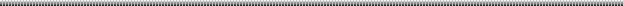 To look for new frontier that challenge my professional,intellectual ability and continually to excel and make career in the industry.EDUCATIONAL CREDENTIALS:
YEAR             		DEGREE BOARD/UNIVERSITY                         % 
2016	B.E MECHANICAL ENGINEERING, 				    68.95SHREE DEVI INSTITUTE OF TECHNOLOGY                                   
2012			SENIOR SECONDARY SCHOOL, GOA BOARD		    67.75
2010		SECONDARY SCHOOL, GOA BOARD				    67.66	ADDITIONAL CERTIFICATE:Certificate of COMPUTATIONAL FLUID DYNAMICS(CFD) USING ANSYS FLUENT from NITK (2015-2016)PROJECT:Major Project completed on “WASTE OIL REMOVAL SYSTEM” AIM: Elimination of waste oil spilled on the surface of water.ROLES AND RESPONSIBILITIES: Creating design followed by analysis, testing and building up team efforts.KEY SKILLS: MS – OfficeCAED (Computer Aided Engineering Drawing)ANSYSSOLID EDGEWork with positive attitude to contribute the healthy functioning of the organizationSelf-confident and great patienceWillingness to learnAnalyzing every angle of a project before working on it Adaptability to change environmentAWARDS AND CERTIFICATIONS:Participated in Various College National Level Technical And Cultural Fest.Secured 2nd place in Hockey Tournament.Secured MERIT in Science Quiz Competition.Participated in Science Competitive Exams.HOBBIES:Reading novels, watching\playing football and cricket, exploring new placesPERSONAL DETAILS:Gender: MaleNationality: IndianMarital Status: Unmarried/SingleDate of Birth: 09thNovember 1994DECLARATION:“I hereby declare that the information furnished by me is right to the best of my knowledge.”